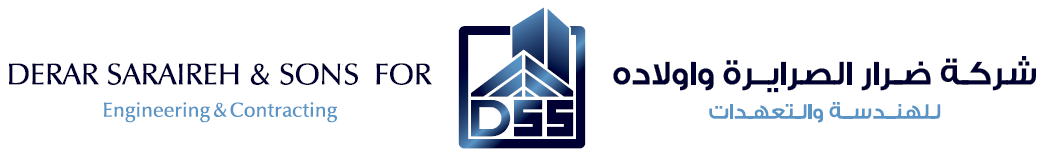 الموضوع: استلام معدات سلامة وصحة مهنية.المعدات المستلمة:...................................................................................................................................................................................................................................................................................................................................................................................................................................................................................................................................................................................................................................................................................................أتعهد بالالتزام بمعايير وتعليمات السلامة العامة والحفاظ على المعدات التي تم استلامها، وفي حال فقدان او عدم الالتزام يترتب دفع مخالفة  (5 دنانير لكادر العمال، و 25 دينار لكادر المهندسين والمراقبين) و دفع قيمة الأضرار الحاصلة  أو قيمة المعدات التالفة أو المفقودة، وأتحمل المسؤولية الكاملة عن أي إصابة اتعرض لها في حالة عدم التزامي باستخدام معدات السلامة العامة حسب الاصول.اسم المستلمالهاتفالمسمى الوظيفياليوم والتاريخالمسمى الوظيفيمشرف السلامةجهة الاستلامالاسمالتاريخالتوقيع